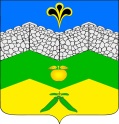 СОВЕТАДАГУМСКОГО СЕЛЬСКОГО ПОСЕЛЕНИЯКРЫМСКОГО РАЙОНАР Е Ш Е Н И Еот 18.02.2021 года                                                                                   № 56хутор АдагумОб утверждении Положения о бюджетном процессев Адагумском сельском поселении Крымского районаВ целях обеспечения единообразия применения регламентированных правовых основ, содержания и механизма осуществления бюджетного процесса в Адагумскомском сельском поселении Крымского района в соответствии с действующими положениями бюджетного законодательства и Закона Краснодарского края от 4 февраля 2002 года № 437-КЗ «О бюджетном процессе в Краснодарском крае»,  Совет Адагумского сельского поселения Крымского района, р е ш и л:1. Утвердить Положение о бюджетном процессе в Адагумскомском сельском поселении Крымского района (приложение). 2. Признать утратившими силу решения Совета Адагумского сельского поселения Крымского района:1) от 29 декабря 2014 года № 20 «О бюджетном процессе в Адагумском сельском поселении Крымского района;2) от 22 марта 2017 года № 119 «О внесении изменений в решение Совета Адагумского сельского поселения Крымского района от 29 декабря 2014 года № 20 «О бюджетном процессе  в Адагумском сельском поселении  Крымского района»3) от  29 июня 2018 года № 172 «О внесении изменений в решение Совета Адагумского сельского поселения Крымского района от 29 декабря 2014 года № 20 «О бюджетном процессе  в Адагумском сельском поселении Крымского района».3. Контроль за выполнением настоящего решения оставляю за собой.4. Решение вступает в силу со дня его официального обнародования.Глава Адагумского сельского поселенияКрымского район                                                                       А.В.ГрицютаПоложение о бюджетном процессе в Адагумскомском сельском поселении Крымского района1. Общие положения1. Настоящее Положение о бюджетном процессе в Адагумском сельском поселении Крымского района (далее - Положение) регулирует отношения, возникающие между субъектами бюджетных правоотношений в процессе составления и рассмотрения проекта бюджета Адагумского сельского поселения Крымского района (далее по тексту - местный бюджет), утверждения и исполнения местного бюджета, а также контроля за его исполнением, осуществления бюджетного учета, составления, внешней проверки, рассмотрения и утверждения бюджетной отчетности в части, не урегулированной Бюджетным кодексом Российской Федерации.2. Правовую основу бюджетного процесса в Адагумском сельском поселении Крымского района составляют Конституция Российской Федерации, Бюджетный кодекс Российской Федерации, Налоговый кодекс Российской Федерации, федеральные, краевые законы и иные нормативные правовые акты Российской Федерации, Краснодарского края, Устав Адагумского сельского поселения Крымского района. Бюджетные правоотношения в Адагумском сельском поселении Крымского района осуществляются в соответствии с Бюджетным кодексом Российской Федерации, иными актами бюджетного законодательства Российской Федерации, а также настоящим Положением.3. Бюджетный процесс Адагумского сельского поселения Крымского района  включает следующие этапы:составление проекта решения о местном бюджете;рассмотрение и утверждение местного бюджета;исполнение местного бюджета;составление, внешняя проверка, рассмотрение и утверждение бюджетной отчетности;осуществление муниципального финансового контроля. 4. Участники бюджетного процесса, обладающие бюджетными полномочиями на местном уровне: Совет Адагумского сельского поселения Крымского района;глава Адагумского сельского поселения Крымского района;администрация Адагумского сельского поселения Крымского района; финансовый орган (бухгалтерско-финансовый отдел администрации, должностное лицо) Адагумского сельского поселения Крымского района);Контрольно - счетная палата муниципального образования Крымский район;орган (должностное лицо), уполномоченный осуществлять внутренний муниципальный финансовый контроль; главные распорядители (распорядители) средств местного бюджета; главные администраторы (администраторы) доходов местного бюджета; главные администраторы (администраторы) источников финансирования дефицита местного бюджета; получатели средств местного бюджета.2. Бюджетные полномочия участников бюджетного процесса5. Бюджетные полномочия Совета Адагумского сельского поселения Крымского района:устанавливает, изменяет и отменяет местные налоги и сборы, устанавливает и изменяет налоговые ставки по ним, устанавливает и отменяет налоговые льготы по местным налогам в пределах прав, предоставленных представительному органу муниципального образования законодательством Российской Федерации о налогах и сборах;устанавливает порядок рассмотрения проекта решения о местном бюджете, утверждения местного бюджета, осуществления контроля за его исполнением и утверждения годового отчета об исполнении местного бюджета;рассматривает проект местного бюджета, утверждает местный бюджет и годовой отчет об исполнении местного бюджета;утверждает порядок предоставления муниципальных гарантий;осуществляет контроль в ходе рассмотрения отдельных вопросов исполнения местного бюджета на своих сессиях, заседаниях постоянных комиссий, рабочих групп, в ходе проводимых слушаний и в связи с депутатскими запросами, формируют и определяют правовой статус органов внешнего  муниципального финансового контроля;  осуществляет иные полномочия в соответствии с Бюджетным кодексом Российской Федерации, Федеральным законом от 6 октября 2003 года №131-ФЗ «Об общих принципах организации местного самоуправления в Российской Федерации», Федеральным законом от 7 февраля 2011 года №6-ФЗ «Об общих принципах организации и деятельности контрольно-счетных органов субъектов Российской Федерации и муниципальных образований», Федеральным законом от 7 мая 2013 года № 77-ФЗ «О парламентском контроле», Федеральным законом от 6 октября 1999 года № 184-ФЗ «Об общих принципах организации законодательных (представительных) и исполнительных органов государственной власти субъектов Российской Федерации», Федеральным законом от 5 апреля 2013 года № 41-ФЗ «О Счетной палате Российской Федерации»,  иными нормативными правовыми актами Российской Федерации, субъектов Российской Федерации, уставом муниципального образования.6. Бюджетные полномочия главы Адагумского сельского поселения Крымского района:  вносит на рассмотрение представительного органа проекты решений о местном бюджете с необходимыми документами и материалами, о внесении изменений в решения о местном бюджете, об исполнении местного бюджета, проекты других решений, регулирующих бюджетные правоотношения в муниципальном образовании;определяет должностных лиц, уполномоченных представлять проекты решений о местном бюджете, о внесении изменений в решения о местном бюджете, об исполнении местного бюджета, проекты других решений представительного органа, регулирующих бюджетные правоотношения в муниципальном образовании, при их рассмотрении в Совете муниципального образования;вносит предложения по установлению, изменению, отмене местных налогов и сборов, введению и отмене налоговых льгот по местным налогам;осуществляет иные бюджетные полномочия в соответствии с Бюджетным кодексом Российской Федерации и иными нормативными правовыми актами, регулирующими бюджетные правоотношения.7. Бюджетные полномочия администрации Адагумского сельского поселения Крымского района:определяет бюджетную и налоговую политику Адагумского сельского поселения Крымского района;разрабатывает прогноз социально-экономического развития Адагумского сельского поселения Крымского района, обеспечивает составление проекта местного бюджета на очередной финансовый год и плановый период;обеспечивает исполнение местного бюджета, составление бюджетной отчетности;утверждает отчеты об исполнении местного бюджета за первый квартал, полугодие и девять месяцев текущего финансового года;устанавливает порядок ведения реестра расходных обязательств;обеспечивает управление муниципальным долгом;осуществляет муниципальные внутренние заимствования, заключает от имени Адагумского сельского поселения Крымского района договоры о привлечении кредитов, договоры о предоставлении муниципальной гарантии, бюджетных инвестиций;устанавливает условия и порядок формирования муниципального задания и порядок финансового обеспечения выполнения муниципального задания для муниципальных бюджетных и автономных учреждений; утверждает методики распределения и (или) порядок предоставления межбюджетных трансфертов;утверждает методику установления тарифов на услуги, предоставляемые муниципальными предприятиями и учреждениями на территории Адагумского сельского поселения Крымского района;утверждает порядок оплаты труда работников муниципальных учреждений Адагумского сельского поселения Крымского района;устанавливает порядок формирования и реализации муниципальной адресной инвестиционной программы;устанавливает порядок предоставления бюджетных инвестиций бюджетным учреждениям Адагумского сельского поселения Крымского района;в условиях военного и чрезвычайного положений осуществляют бюджетные полномочия по решению Президента Российской Федерации в порядке, установленном Правительством Российской Федерации, с учетом особенностей, предусмотренных Федеральным конституционным законом от 30 января 2002 года № 1-ФКЗ «О военном положении», Федеральным конституционным законом от 30 мая 2001 года № 3-ФКЗ «О чрезвычайном положении», Федеральным законом от 26 февраля 1997 года № 31-ФЗ «О мобилизационной подготовке и мобилизации в Российской Федерации» и принятыми в соответствии с ними федеральными законами и иными нормативными правовыми актами Российской Федерации;осуществляет иные бюджетные полномочия в соответствии с Бюджетным кодексом Российской Федерации и иными нормативными правовыми актами, регулирующими бюджетные правоотношения.8. Бюджетные полномочия финансового органа Адагумского сельского поселения Крымского района:  - осуществляет непосредственное составление проекта решения о местном бюджете, представляет его с необходимыми документами и материалами в администрацию  муниципального образования;- разрабатывает и представляет в администрацию сельского поселения  основные направления бюджетной и налоговой политики  Адагумского сельского поселения Крымского района;- устанавливает, детализирует и определяет порядок применения бюджетной классификации Российской Федерации в части, относящейся к бюджету Адагумского сельского поселения Крымского района;- имеет право получать от администрации Адагумского сельского поселения Крымского района материалы, необходимые для составления проекта бюджета;- осуществляет управление остатками средств на едином счете по учету средств местного бюджета;- осуществляет управление муниципальным долгом Адагумского сельского поселения Крымского района; - осуществляет заимствования от имени Адагумского сельского поселения Крымского района в соответствии с решением о местном бюджете;- представляет Адагумское сельское поселения Крымского района в договорах о предоставлении бюджетных кредитов, а также в правоотношениях, возникающих в связи с их заключением;- осуществляет меры по принудительному взысканию с заемщика, гаранта или поручителя просроченной задолженности по бюджетным кредитам, в том числе по обращению взыскания на предмет залога, при невыполнении заемщиком, гарантом или поручителем своих обязательств по возврату бюджетного кредита, уплате процентов и (или) иных платежей, предусмотренных заключенным с ним договором; - осуществляет открытие и ведение лицевых счетов для учета операций главных администраторов (администраторов) источников финансирования дефицита местного бюджета, главных распорядителей (распорядителей) и получателей средств местного бюджета;- составляет бюджетную отчетность  сельского поселения  на основании полученной сводной бюджетной отчетности от главных администраторов доходов местного бюджета, главных распорядителей средств местного бюджета, главных администраторов источников финансирования дефицита местного бюджета;- доводит до главных распорядителей (распорядителей) и получателей средств местного бюджета бюджетные ассигнования, лимиты бюджетных обязательств, предельные объемы финансирования;- доводит до главных администраторов (администраторов) источников финансирования дефицита местного бюджета бюджетные ассигнования; - устанавливает порядок и осуществляет санкционирование оплаты денежных обязательств получателей средств местного бюджета и главных администраторов (администраторов) источников финансирования дефицита местного бюджета, лицевые счета которых открыты в финансовом органе; - осуществляет приостановление операций по лицевым счетам получателей средств местного бюджета в случаях, предусмотренных законодательством Российской Федерации;- ведет учет и осуществляет хранение исполнительных документов, решений налоговых органов о взыскании налога, сбора, страхового взноса, пеней и штрафов, предусматривающих обращение взыскания на средства местного бюджета по денежным обязательствам получателей средств местного бюджета, и иных документов, связанных с их исполнением;- ведет учет и осуществляет хранение исполнительных документов, выданных на основании судебных актов по искам к  сельскому поселению о возмещении вреда, причиненного гражданину или юридическому лицу в результате незаконных действий (бездействия) муниципальных органов либо должностных лиц этих органов, и о присуждении компенсации за нарушение права на исполнение судебного акта в разумный срок, а также иных документов, связанных с их исполнением;- осуществляет иные бюджетные полномочия в соответствии с Бюджетным кодексом Российской Федерации и иными нормативными правовыми актами, регулирующими бюджетные правоотношения.  9. Бюджетные полномочия отдельных участников бюджетного процесса.Бюджетные полномочия главных распорядителей, распорядителей и получателей средств местного бюджета, главных администраторов (администраторов) доходов местного бюджета, главных администраторов (администраторов) источников финансирования дефицита местного бюджета определяются Бюджетным кодексом Российской Федерации и принимаемыми в соответствии с ним иными нормативными правовыми актами, регулирующими бюджетные правоотношения.3. Доходы бюджета10. Доходы местного бюджета формируются за счет налоговых и неналоговых видов доходов, а также за счет безвозмездных поступлений, подлежащих зачислению в местный бюджет в соответствии с бюджетным законодательством Российской Федерации, законодательством Краснодарского края, законодательством о налогах и сборах и законодательством об иных обязательных платежах.11. Решения Совета Адагумского сельского поселения Крымского района, о налогах и сборах, решения, регулирующие бюджетные правоотношения, приводящие к изменению доходов бюджетов бюджетной системы Российской Федерации и вступающие в силу в очередном финансовом году и плановом периоде, должны быть приняты до дня внесения в Совет Адагумского сельского поселения Крымского района проекта решения о местном бюджете на очередной финансовый год и плановый период.Задолженность, числящаяся за отдельными плательщиками неналоговых доходов, подлежащих уплате в местный бюджет, а также задолженность юридических лиц по бюджетным кредитам, процентам (плате) за пользование бюджетными средствами, уплата и (или) взыскание которых оказалась невозможными, признается безнадежной к взысканию в соответствии с гражданским законодательством и подлежит списанию в порядке и случаях, установленных администрацией Адагумского сельского поселения Крымского района.4.Расходы бюджета12. Формирование расходов местного бюджета осуществляется в соответствии с расходными обязательствами, обусловленными установленным законодательством Российской Федерации разграничением полномочий федеральных органов государственной власти, органов государственной власти Краснодарского края и органов местного самоуправления муниципального образования, исполнение которых должно происходить в очередном финансовом году и плановом периоде за счет средств местного бюджета.Расходные обязательства Адагумского сельского поселения Крымского района возникают в результате:принятия муниципальных правовых актов по вопросам местного значения и иным вопросам, которые в соответствии с федеральными законами вправе решать органы местного самоуправления, а также заключения муниципальным образованием (от имени муниципального образования) договоров (соглашений) по данным вопросам;принятия муниципальных правовых актов при осуществлении органами местного самоуправления муниципального образования переданных им отдельных государственных полномочий. В случае недостаточности объема безвозмездных поступлений, предоставляемых из краевого бюджета для осуществления органами местного самоуправления переданных им полномочий Российской Федерации и Краснодарского края, органы местного самоуправления имеют право дополнительно использовать собственные финансовые средства. Объем средств местного бюджета, дополнительно используемый для осуществления переданных полномочий Российской Федерации и Краснодарского края, устанавливается решением Совета Адагумского сельского поселения Крымского района о местном бюджете в составе ведомственной структуры расходов местного бюджета в соответствии с классификацией расходов бюджетов Российской Федерации.13. Расходные обязательства, указанные в третьем абзаце пункта 12 настоящего Положения, устанавливаются органами местного самоуправления муниципального образования самостоятельно и исполняются за счет собственных доходов и источников финансирования дефицита местного бюджета.Расходные обязательства, указанные в абзаце четвертом пункта 12 настоящего Положения, устанавливаются муниципальными правовыми актами органов местного самоуправления муниципального образования в соответствии с федеральными законами, законами Краснодарского края, исполняются за счет и в пределах субвенций из бюджета Краснодарского края, предоставляемых местному бюджету в порядке, установленном бюджетным законодательством.14. Органы местного самоуправления муниципального образования не вправе устанавливать и исполнять расходные обязательства, связанные с решением вопросов, отнесенных к компетенции федеральных органов государственной власти, органов государственной власти Краснодарского края, за исключением случаев, установленных соответственно федеральными законами, законами Краснодарского края.Органы местного самоуправления муниципального образования вправе устанавливать и исполнять расходные обязательства, связанные с решением вопросов, не отнесенных к компетенции органов местного самоуправления других муниципальных образований, органов государственной власти, и не исключенные из их компетенции федеральными законами и законами Краснодарского края (за исключением межбюджетных трансфертов).15. Бюджетные ассигнования на осуществление бюджетных инвестиций в объекты капитального строительства, включенные в муниципальную адресную инвестиционную программу, отражаются в решении о местном бюджете и сводной бюджетной росписи суммарно в соответствии с бюджетной классификацией Российской Федерации.Бюджетные ассигнования на осуществление бюджетных инвестиций в объекты капитального строительства, софинансирования которых осуществляется за счет межбюджетных субсидий, утверждаются законом Краснодарского края о краевом бюджете в составе ведомственной структуры по каждому объекту и соответствующему ему виду расходов.16. Бюджетные инвестиции в объекты капитального строительства за счет средств местного бюджета осуществляются в соответствии с муниципальной адресной инвестиционной программой, порядок формирования и реализации которой устанавливается администрацией Адагумского сельского поселения Крымского района.17. Порядок и условия предоставления межбюджетных трансфертов устанавливаются решением Совета Адагумского сельского поселения Крымского района.18. Остатки средств местного бюджета, сложившиеся на начало текущего финансового года, в полном объеме могут направляться в текущем финансовом году на покрытие временных кассовых разрывов, возникающих в ходе исполнения местного бюджета, если иное не предусмотрено бюджетным законодательством Российской Федерации.5. Резервный фонд администрации Адагумского сельского поселенияКрымского района19. В расходной части местного бюджета создается резервный фонд администрации Адагумского сельского поселения Крымского района.Размер резервного фонда администрации Адагумского сельского поселения Крымского района устанавливается решением о местном бюджете на очередной финансовый год и плановый период и не может превышать трех процентов утвержденного в решении о местном бюджете на очередной финансовый год и плановый период общего объема расходов.Средства резервного фонда администрации Адагумского сельского поселения Крымского района направляются на финансовое обеспечение непредвиденных расходов, в том числе на проведение аварийно-восстановительных работ и иных мероприятий, связанных с ликвидацией последствий стихийных бедствий и других чрезвычайных ситуаций.Порядок расходования средств резервного фонда администрации Адагумского сельского поселения Крымского района утверждается постановлением администрации Адагумского сельского поселения Крымского района.Отчет об использовании бюджетных ассигнований резервного фонда администрации муниципального образования по разделам и подразделам классификации расходов бюджетов с указанием реквизитов правового акта главы администрации муниципального образования, являющегося основанием для расходования бюджетных ассигнований резервного фонда администрации муниципального образования, а также с указанием цели, размера выделенных средств.6. Составление, рассмотрение, и утверждение бюджета Адагумского сельского поселения Крымского района и внесение изменений в него20. Основы составления проекта местного бюджета.Проект местного бюджета составляется и утверждается сроком на один год (очередной финансовый год).Составление проекта местного бюджета - исключительная прерогатива администрации Адагумского сельского поселения Крымского района.Непосредственное составление проекта местного бюджета осуществляет финансовый орган Адагумского сельского поселения Крымского района.21. Составление проекта местного бюджета основывается на:положениях послания Президента Российской Федерации Федеральному Собранию Российской Федерации, определяющих бюджетную политику (требования к бюджетной политике) в Российской Федерации;основных направлениях бюджетной и налоговой политики муниципального образования;прогнозе социально-экономического развития муниципального образования;бюджетном прогнозе (проекте бюджетного прогноза, проекте изменений бюджетного прогноза) на долгосрочный период;муниципальных программах (проектах муниципальных программ, проектах изменений указанных программ). 22. Для составления проекта местного бюджета необходимы сведения о:предполагаемых объемах финансовой помощи, предоставляемой из бюджетов других уровней бюджетной системы Российской Федерации;видах и объемах расходов, передаваемых с других уровней бюджетной системы Российской Федерации;нормативах финансовых затрат на предоставление муниципальных услуг.23. Доходы местного бюджета прогнозируются на основе прогноза социально-экономического развития муниципального образования в условиях действующего на день внесения проекта решения Совета Адагумского сельского поселения Крымского района о местном бюджете на очередной финансовый год в Совет Адагумского сельского поселения Крымского района законодательства о налогах и сборах и бюджетного законодательства Российской Федерации, а также законодательства Российской Федерации, законов Краснодарского края и решений Совета Адагумского сельского поселения Крымского района, устанавливающих неналоговые доходы бюджетов бюджетной системы Российской Федерации.24. Решением о местном бюджете устанавливаются:перечень главных администраторов доходов местного бюджета;перечень главных администраторов источников финансирования дефицита местного бюджета;перечень главных распорядителей средств бюджета, перечень разделов, подразделов, целевых статей (муниципальных программ и непрограммных направлений деятельности), групп видов расходов бюджета в составе ведомственной структуры расходов бюджета;объем поступлений доходов в бюджет по кодам видов (подвидов) доходов на очередной финансовый год и плановый период;распределение бюджетных ассигнований по разделам и подразделам классификации расходов бюджетов на очередной финансовый год и плановый период;распределение бюджетных ассигнований по целевым статьям (муниципальным программам и непрограммным направлениям деятельности), группам видов расходов классификации расходов бюджетов на очередной финансовый год и плановый период;ведомственная структура расходов на очередной финансовый год и плановый период;общий объем бюджетных ассигнований, направляемых на исполнение публичных нормативных обязательств на очередной финансовый год и плановый период;размер резервного фонда администрации  сельского поселения   на очередной финансовый год и плановый период;объем межбюджетных трансфертов, получаемых из других бюджетов и (или) предоставляемых другим бюджетам бюджетной системы Российской Федерации на очередной финансовый год и плановый период;источники финансирования дефицита бюджета, перечень статей источников финансирования дефицита бюджета на очередной финансовый год и плановый период;верхний предел муниципального внутреннего долга по состоянию на 1 января года, следующего за очередным финансовым годом и каждым годом планового периода, с указанием в том числе верхнего предела долга по муниципальным гарантиям  сельского поселения;иные показатели местного бюджета. 25. Прогноз социально-экономического развития Адагумского сельского поселения Крымского района разрабатывается администрацией Адагумского сельского поселения Крымского района на трехлетний период в порядке, установленном администрацией Адагумского сельского поселения Крымского района.26. Реестр расходных обязательств Адагумского сельского поселения Крымского района - используемый при составлении проекта местного бюджета свод (перечень) законов, иных нормативных правовых актов, муниципальных правовых актов, обусловливающих публичные нормативные обязательства и (или) правовые основания для иных расходных обязательств, с указанием соответствующих положений (статей, частей, пунктов, подпунктов, абзацев) законов и иных нормативных правовых актов, муниципальных правовых актов с оценкой объемов бюджетных ассигнований, необходимых для исполнения включенных в реестр обязательств.Реестр расходных обязательств Адагумского сельского поселения Крымского района ведется и составляется в порядке, установленном администрацией Адагумского сельского поселения Крымского района.27. Муниципальные долгосрочные целевые программы утверждаются администрацией Адагумского сельского поселения Крымского района. Порядок принятия решения о разработке муниципальных долгосрочных целевых программ, их формирования, реализации, оценки эффективности их реализации устанавливается администрацией Адагумского сельского поселения Крымского района.Муниципальные ведомственные целевые программы разрабатываются, утверждаются и реализуются в порядке, установленном администрацией Адагумского сельского поселения Крымского района.Долгосрочные муниципальные целевые программы разрабатываются администрацией Адагумского сельского поселения Крымского района в соответствии с Порядком разработки, утверждения и реализации долгосрочных муниципальных целевых программ, утвержденным муниципальным правовым актом администрации Адагумского сельского поселения Крымского района.Долгосрочная муниципальная целевая программа должна содержать сведения, предусмотренные Бюджетным кодексом Российской Федерации и Порядком разработки, утверждения и реализации долгосрочных муниципальных целевых программ.Проект долгосрочной муниципальной целевой программы (внесении изменений в программу) подлежит утверждению при наличии положительного заключения (согласования) финансового органа Адагумского сельского поселения Крымского района.Показатели долгосрочной муниципальной целевой программы, расходы по которой планируется осуществлять в очередном финансовом году, должны соответствовать проекту бюджета на очередной финансовый год и плановый период.Показатели долгосрочной муниципальной целевой программы должны быть приведены в соответствие с решением о местном бюджете не позднее чем в 2-х месячный срок со дня принятия решения о бюджете на очередной финансовый год и плановый период (внесения изменений в решение о бюджете).Долгосрочная муниципальная целевая программа, не включенная в состав приложения к решению о местном бюджете на очередной финансовый год, финансированию не подлежит.28. Основные этапы составления проекта местного бюджета.Порядок и сроки составления проекта местного бюджета на очередной финансовый год устанавливаются администрацией Адагумского сельского поселения Крымского района с учетом необходимости утверждения местного бюджета на очередной финансовый год Советом Адагумского сельского поселения Крымского района до начала очередного финансового года и внесения проекта решения Совета Адагумского сельского поселения Крымского района о местном бюджете в Совет Адагумского сельского поселения Крымского района до 15 ноября текущего года.Основные характеристики местного бюджета на очередной финансовый год, а также распределение предельных объемов бюджетного финансирования по главным распорядителям бюджетных средств и перечень муниципальных целевых программ, подлежащих финансированию за счет местного бюджета, разрабатываются администрацией Адагумского сельского поселения Крымского района.Главные распорядители бюджетных средств распределяют предельные объемы бюджетного финансирования на очередной финансовый год в соответствии с функциональной и экономической классификацией расходов бюджетов Российской Федерации.Проект решения о местном бюджете на очередной финансовый год, а также разрабатываемые одновременно с ним документы и материалы, вместе с проектом решения Совета Адагумского сельского поселения Крымского района о назначении публичных слушаний по проекту решения Совета Адагумского сельского поселения Крымского района о местном бюджете представляются на рассмотрение главе Адагумского сельского поселения Крымского района.Глава Адагумского сельского поселения Крымского района рассматривает проект решения Совета Адагумского сельского поселения Крымского района о местном бюджете и иные документы и материалы, характеризующие бюджетно-финансовую политику в очередном финансовом году, и в срок до 15 ноября принимает решение о внесении данного проекта в Совет Адагумского сельского поселения Крымского района.7. Рассмотрение и утверждение проекта решения о бюджете29. Внесение проекта местного бюджета на рассмотрение Совета Адагумского сельского поселения Крымского района.Администрация Адагумского сельского поселения Крымского района вносит проект решения о местном бюджете на очередной финансовый год на рассмотрение в Совет Адагумского сельского поселения Крымского района не позднее 15 ноября текущего года.Одновременно с проектом решения о местном бюджете в Совет Адагумского сельского поселения Крымского района представляются следующие документы и материалы:- основные направления бюджетной и налоговой политики Адагумского сельского поселения Крымского района на очередной финансовый год и плановый период;- предварительные итоги социально-экономического развития Адагумского сельского поселения Крымского района за истекший период текущего финансового года и ожидаемые итоги социально-экономического развития Адагумского сельского поселения Крымского района за текущий финансовый год;- прогноз социально-экономического развития Адагумского сельского поселения Крымского района на очередной финансовый год и плановый период;- пояснительная записка к проекту решения о местном бюджете;- расчеты по видам доходов местного бюджета и источников финансирования дефицита местного бюджета;- верхний предел муниципального долга Адагумского сельского поселения Крымского района на конец очередного финансового года;- проект программы муниципальных внутренних заимствований Адагумского сельского поселения Крымского района на очередной финансовый год;- проект программы муниципальных гарантий Адагумского сельского поселения Крымского района на очередной финансовый год;- реестр расходных обязательств, подлежащих исполнению за счет средств местного бюджета.30. Организация рассмотрения проекта местного бюджета в Совете Адагумского сельского поселения Крымского района.Совет Адагумского сельского поселения Крымского района рассматривает проект решения о местном бюджете в одном чтении.Комиссия Совета Адагумского сельского поселения Крымского района, ответственная за рассмотрение бюджета (далее - комиссия по бюджету), организует и координирует процесс рассмотрения проекта решения о местном бюджете.31. Предварительное рассмотрение проекта местного бюджета.Проект решения о бюджете вместе с соответствующими документами и материалами после регистрации в Совете  сельского поселения   направляется председателем Совета  сельского поселения   в комиссию по бюджету для подготовки заключения о соответствии представленного проекта требованиям пунктов 20-24, 29 настоящего Положения. 32. На основании заключения комиссии по бюджету председатель Совета   принимает решение о принятии проекта решения о местном бюджете к рассмотрению Советом Адагумского сельского поселения Крымского района либо возвращении в администрацию Адагумского сельского поселения Крымского района на доработку.В случае возвращения проекта решения о местном бюджете в администрацию Адагумского сельского поселения Крымского района на доработку доработанный проект решения со всеми необходимыми документами и материалами должен быть представлен в Совет Адагумского сельского поселения Крымского района администрацией Адагумского сельского поселения Крымского района в десятидневный срок и рассмотрен Советом Адагумского сельского поселения Крымского района в установленном настоящим Положении порядке.33. Проект решения о местном бюджете в течение трех дней после принятия его к рассмотрению Советом Адагумского сельского поселения Крымского района направляется комиссией по бюджету для предварительного рассмотрения депутатам Совета Адагумского сельского поселения Крымского района, в постоянные комиссии Совета Адагумского сельского поселения Крымского района и в прокуратуру Крымского района, которые в течение 15 дней со дня его получения рассматривают проект решения о местном бюджете и направляют свои предложения и замечания в комиссию по бюджету.Одновременно проект решения о местном бюджете с пакетом документов, предусмотренных пунктом 47 настоящего Положения, направляются в контрольно-счетную палату муниципального образования Крымский район для подготовки заключения в установленном порядке.34. Комиссия по бюджету после поступления замечаний и предложений рассматривает проект решения о местном бюджете с учетом предложений депутатов и комиссий Совета Адагумского сельского поселения Крымского района, а также заключения контрольно-счетной палаты муниципального образования Крымский район и направляет решение со своими предложениями в администрацию Адагумского сельского поселения Крымского района.В случае возникновения несогласованных вопросов по проекту решения о местном бюджете решением председателя Совета Адагумского сельского поселения Крымского района создается согласительная комиссия в состав которой на паритетных началах включаются депутаты Совета Адагумского сельского поселения Крымского района и лица, предложенные главой Адагумского сельского поселения Крымского района (по три человека с каждой стороны). Регламент работы согласительной комиссии и ее персональный состав утверждаются постановлением председателя Совета Адагумского сельского поселения Крымского района. Согласительная комиссия в течение пяти дней дорабатывает проект решения о местном бюджете. Решение согласительной комиссии принимается голосованием членов согласительной комиссии. Решение считается согласованным, если за него проголосовало большинство членов согласительной комиссии. По окончании работы согласительная комиссия выносит на рассмотрение Совета Адагумского сельского поселения Крымского района согласованные основные характеристики местного бюджета. Позиции, по которым стороны не выработали согласованного решения, вносятся на рассмотрение Совета Адагумского сельского поселения Крымского района.До утверждения решения о местном бюджете глава Адагумского сельского поселения Крымского района может вносить в него любые изменения по результатам обсуждения и информировать о них депутатов и комиссии Совета Адагумского сельского поселения Крымского района и контрольно-счетную палату муниципального образования Крымский район.35. Публичные слушания по проекту местного бюджета.Публичные слушания по проекту местного бюджета проводятся Советом Адагумского сельского поселения Крымского района в целях информирования и учета мнения населения Адагумского сельского поселения Крымского района, органов государственной власти, органов местного самоуправления о бюджетной и налоговой политике Адагумского сельского поселения Крымского района и о параметрах местного бюджета на очередной финансовый год.Публичные слушания по проекту местного бюджета на очередной финансовый год проводятся до утверждения указанного проекта Советом Адагумского сельского поселения Крымского района в порядке, установленном Советом Адагумского сельского поселения Крымского района.36. Порядок рассмотрения проекта местного бюджета.Подготовка проекта решения о местном бюджете к рассмотрению Советом Адагумского сельского поселения Крымского района продолжается не менее 30 дней со дня внесения его в Совет Адагумского сельского поселения Крымского района.При рассмотрении проекта решения о местном бюджете в Совете Адагумского сельского поселения Крымского района заслушивается доклад главы Адагумского сельского поселения Крымского района или уполномоченного им лица, содоклад председателя комиссии по бюджету, а также доклад председателя контрольно-счетной палаты муниципального образования Крымский район и принимается решение о принятии или отклонении проекта решения о местном бюджете.При рассмотрении проекта решения о местном бюджете рассматриваются:прогнозируемый в очередном финансовом году объем доходов местного бюджета;общий объем расходов местного бюджета в очередном финансовом году;верхний предел муниципального внутреннего долга по состоянию на 1 января года, следующего за очередным финансовым годом;нормативная величина резервного фонда администрации Адагумского сельского поселения Крымского района;дефицит (профицит) местного бюджета;расходы местного бюджета по разделам, подразделам функциональной классификации расходов бюджетов Российской Федерации и главным распорядителям средств местного бюджета в пределах общего объема расходов местного бюджета;распределение бюджетных ассигнований по разделам, подразделам, целевым статьям и видам расходов классификации расходов бюджета в ведомственной структуре расходов на очередной финансовый год;распределение межбюджетных трансфертов;расходы местного бюджета, направляемые на финансовое обеспечение муниципальных целевых программ, предусмотренных в проекте решения о местном бюджете;программа предоставления муниципальных гарантий Адагумского сельского поселения Крымского района;программа муниципальных внутренних заимствований Адагумского сельского поселения Крымского района;текстовые статьи проекта решения о местном бюджете;перечень нормативно правовых актов Адагумского сельского поселения Крымского района, действие которых отменяется или приостанавливается на очередной финансовый год в связи с тем, что местным бюджетом не предусмотрены средства на их реализацию.После принятия проекта решения о местном бюджете Советом Адагумского сельского поселения Крымского района решение о местном бюджете считается принятым в окончательной редакции. Текст принятого решения о местном бюджете с приложениями направляется главе Адагумского сельского поселения Крымского района для подписания и опубликования.Решение о местном бюджете должно быть рассмотрено, утверждено Советом Адагумского сельского поселения Крымского района, подписано главой Адагумского сельского поселения Крымского района и опубликовано до начала очередного финансового года. Решение Совета Адагумского сельского поселения Крымского района о местном бюджете вступает в силу с 1 января очередного финансового года.37. Временное управление местным бюджетом.Если решение о местном бюджете не вступило в силу с начала текущего финансового года, временное управление бюджетом осуществляется в порядке, установленном статьей 190 Бюджетного кодекса Российской Федерации.Внесение изменений в решение о местном бюджете по окончании периода временного управления бюджетом производится в порядке, установленном статьей 191 Бюджетного кодекса Российской Федерации.38. Порядок внесения изменений в решение о местном бюджете.Финансовый орган Адагумского сельского поселения Крымского района осуществляет непосредственное составление проекта решения о местном бюджете, а глава Адагумского сельского поселения Крымского района вносит в установленном порядке указанный проект решения в Совет Адагумского сельского поселения Крымского района на рассмотрение с пояснительной запиской, обосновывающей предлагаемые изменения.Проект решения Совета Адагумского сельского поселения Крымского района о внесении изменений в решение Совета Адагумского сельского поселения Крымского района о местном бюджете рассматривается в порядке, определенном Регламентом Совета Адагумского сельского поселения Крымского района.При рассмотрении указанного проекта на сессии Совета Адагумского сельского поселения Крымского района заслушивается доклад главы Адагумского сельского поселения Крымского района или уполномоченного им лица о вносимых изменениях и доклад комиссии по бюджету.Текст решения Совета Адагумского сельского поселения Крымского района о внесении изменений в решение о местном бюджете, принятого на сессии Совета Адагумского сельского поселения Крымского района, дорабатывается в течение 10 календарных дней со дня проведения сессии и направляется главе Адагумского сельского поселения Крымского района для подписания и опубликования.В случае снижения в текущем финансовом году общего объема доходов местного бюджета более чем на 5 процентов по сравнению с первоначальным объемом указанных доходов, утвержденным решением о местном бюджете на текущий финансовый год, положения указанного решения Совета Адагумского сельского поселения Крымского района в части, относящейся к плановому периоду, могут быть признаны утратившими силу.8. Исполнение бюджета39. Исполнение местного бюджета обеспечивается администрацией Адагумского сельского поселения Крымского района.Организация исполнения бюджета возлагается на финансовый орган администрации поселения. Исполнение бюджета организуется на основе бюджетной росписи местного бюджета и кассового плана.Бюджет исполняется на основе единства кассы и подведомственности расходов.Казначейское обслуживание исполнения местного бюджета осуществляется органами Федерального казначейства. Финансовый орган организует казначейское обслуживание исполнения местного бюджета через казначейские счета, открытые в Федеральном казначействе.40. Учет операций по исполнению местного бюджета, операций со средствами муниципальных бюджетных и автономных учреждений поселения, за исключением случаев, установленных федеральными законами, операций со средствами юридических лиц, не являющихся участниками бюджетного процесса, бюджетными и автономными учреждениями, источником финансового обеспечения которых являются средства, предоставленные из муниципального бюджета, операций со средствами, поступающими в соответствии с законодательством Российской Федерации во временное распоряжение получателей средств муниципального бюджета и подлежащим возврату или перечислению в случаях и порядке, устанавливаемых Правительством Российской Федерации, производится на лицевых счетах, открываемых в финансовом органе муниципального образования Крымский район в установленном им порядке, за исключением случаев, установленных Бюджетным кодексом Российской Федерации.Учет операций по исполнению местного бюджета, санкционирование расходов по которым осуществляется органами Федерального казначейства, производится на лицевых счетах, открываемых в органах Федерального казначейства на основании Реестра  получателей средств местного бюджета. Операции по исполнению местного бюджета завершаются 31 декабря, за исключением операций, указанных в пункте 2 статьи 242 Бюджетного кодекса Российской Федерации.9. Годовой отчет об исполнении бюджета41. Контроль за исполнением местного бюджета осуществляется Советом Адагумского сельского поселения Крымского района, администрацией Адагумского сельского поселения Крымского района в пределах их компетенции, а также контрольно-счетной палатой  муниципального образования Крымский район.42. Годовой отчет об исполнении местного бюджета составляется финансовым органом Адагумского сельского поселения Крымского района и представляется главе Адагумского сельского поселения Крымского района.43. Публичные слушания по проекту годового отчета об исполнении местного бюджета проводятся Советом Адагумского сельского поселения Крымского района до рассмотрения указанного проекта Советом Адагумского сельского поселения Крымского района в установленном порядке.44. Годовой отчет об исполнении местного бюджета до его рассмотрения в Совете Адагумского сельского поселения Крымского района подлежит внешней проверке, которая включает внешнюю проверку бюджетной отчетности главных администраторов доходов бюджета Адагумского сельского поселения Крымского района, главных администраторов источников финансирования дефицита местного бюджета, главных распорядителей средств местного бюджета и подготовку заключения на годовой отчет об исполнении местного бюджета.Внешняя проверка годового отчета об исполнении местного бюджета осуществляется контрольно-счетной палатой муниципального образования Крымский район.Администрация Адагумского сельского поселения Крымского района не позднее 1 апреля текущего года направляет в контрольно-счетную палату муниципального образования Крымский район для подготовки заключения:годовой отчет об исполнении местного бюджета;иные документы, подлежащие представлению в Совет Адагумского сельского поселения Крымского района одновременно с годовым отчетом об исполнении местного бюджета.Подготовка заключения на годовой отчет об исполнении местного бюджета проводится в срок, не превышающий 1 месяца.Одновременно заключение на годовой отчет об исполнении местного бюджета контрольно-счетной палатой муниципального образования Крымский район предоставляется в Совет Адагумского сельского поселения Крымского района и главе Адагумского сельского поселения Крымского района.45. Не позднее 1 мая текущего года глава Адагумского сельского поселения Крымского района представляет в Совет Адагумского сельского поселения Крымского района годовой отчет об исполнении местного бюджета.Одновременно с годовым отчетом об исполнении местного бюджета в Совет Адагумского сельского поселения Крымского района представляются:проект решения Совета Адагумского сельского поселения Крымского района об исполнении местного бюджета за отчетный финансовый год;пояснительная записка;отчет об использовании средств Адагумского сельского поселения Крымского района по разделам и подразделам классификации расходов бюджетов;информация об остатках целевых и нецелевых средств местного бюджета, сложившихся на конец финансового года;информация о выданных муниципальных гарантиях Адагумского сельского поселения Крымского района в разрезе получателей;иная отчетность, предусмотренная бюджетным законодательством Российской Федерации.46. При рассмотрении отчета об исполнении местного бюджета Совет Адагумского сельского поселения Крымского района заслушивает:- доклад финансового органа сельского поселения;- содоклад председателя комиссии по бюджету Совета Адагумского сельского поселения Крымского района об исполнении местного бюджета;- доклад председателя контрольно-счетной палаты  муниципального образования Крымский район о заключении контрольно-счетной палаты  на годовой отчет об исполнении местного бюджета.По результатам рассмотрения годового отчета об исполнении местного бюджета Совет Адагумского сельского поселения Крымского района принимает решение об утверждении либо отклонении отчета об исполнении местного бюджета.В случае отклонения Советом Адагумского сельского поселения Крымского района решения об исполнении местного бюджета он возвращается для устранения фактов недостоверного или неполного отражения данных и повторного представления в срок, не превышающий один месяц.Годовой отчет об исполнении местного бюджета утверждается решением Совета Адагумского сельского поселения Крымского района с указанием общего объема доходов, расходов и дефицита (профицита) бюджета.Отдельными приложениями к решению Совета Адагумского сельского поселения Крымского района об исполнении местного бюджета за отчетный финансовый год утверждаются показатели:доходов местного бюджета по кодам классификации доходов бюджетов;доходов местного бюджета по кодам видов доходов, подвидов доходов, классификации операций сектора государственного управления, относящихся к доходам местного бюджета;расходов местного бюджета по ведомственной структуре расходов местного бюджета;расходов местного бюджета по разделам и подразделам классификации расходов бюджетов;расходов местного бюджета на исполнение долгосрочных муниципальных целевых программ;источников финансирования дефицита бюджета по кодам классификации источников финансирования дефицитов бюджетов.10. Муниципальный финансовый контроль47. Муниципальный финансовый контроль осуществляется в целях обеспечения соблюдения бюджетного законодательства Российской Федерации и иных нормативных правовых актов, регулирующих бюджетные правоотношения.48. В Адагумском сельском поселении Крымского района муниципальный финансовый контроль осуществляют:Совет Адагумского сельского поселения Крымского района;орган внешнего муниципального финансового контроля - контрольно-счетная палата муниципального образования Крымский район;орган внутреннего муниципального финансового контроля, являющийся органом администрации Адагумского сельского поселения Крымского района;финансовый орган Адагумского сельского поселения Крымского района;главные распорядители (распорядители) средств местного бюджета, главные администраторы (администраторы) доходов местного бюджета, главные администраторы (администраторы) источников финансирования дефицита местного бюджета.49. Полномочия органов, указанных в пункте 1 настоящего Раздела, по осуществлению муниципального финансового контроля определяются Бюджетным кодексом Российской Федерации, иными нормативными правовыми актами Российской Федерации и Краснодарского края, Уставом Адагумского сельского поселения Крымского района, настоящим Положением и иными нормативными правовыми актами органов местного самоуправления Адагумского сельского поселения Крымского района.50. Виды муниципального финансового контроля.Муниципальный финансовый контроль осуществляется в целях обеспечения соблюдения бюджетного законодательства Российской Федерации и иных нормативных правовых актов, регулирующих бюджетные правоотношения.Муниципальный финансовый контроль подразделяется на внешний и внутренний, предварительный и последующий.Внешний муниципальный финансовый контроль в сфере бюджетных правоотношений является контрольной деятельностью контрольно-счетной палаты Адагумского сельского поселения Крымского района.Внутренний муниципальный финансовый контроль в сфере бюджетных правоотношений является контрольной деятельностью уполномоченного органа внутреннего муниципального финансового контроля (далее - орган внутреннего муниципального финансового контроля) и финансового органа.Предварительный контроль осуществляется в целях предупреждения и пресечения бюджетных нарушений в процессе исполнения бюджетов бюджетной системы Российской Федерации.Последующий контроль осуществляется по результатам исполнения бюджетов бюджетной системы Российской Федерации в целях установления законности их исполнения, достоверности учета и отчетности.51. Объекты муниципального финансового контроля.Объектами муниципального финансового контроля (далее - объекты контроля) являются:главные распорядители (распорядители, получатели) бюджетных средств, главные администраторы (администраторы) доходов бюджета, главные администраторы (администраторы) источников финансирования дефицита бюджета;финансовые органы (главные распорядители (распорядители) и получатели средств бюджета, которому предоставлены межбюджетные трансферты) в части соблюдения ими целей и условий предоставления межбюджетных трансфертов, бюджетных кредитов, предоставленных из районного бюджета;муниципальные учреждения;муниципальные унитарные предприятия;хозяйственные товарищества и общества с участием публично-правовых образований в их уставных (складочных) капиталах, а также коммерческие организации с долей (вкладом) таких товариществ и обществ в их уставных (складочных) капиталах;юридические лица (за исключением государственных (муниципальных) учреждений, государственных (муниципальных) унитарных предприятий, государственных корпораций и государственных компаний, хозяйственных товариществ и обществ с участием публично-правовых образований в их уставных (складочных) капиталах, а также коммерческих организаций с долей (вкладом) таких товариществ и обществ в их уставных (складочных) капиталах), индивидуальные предприниматели, физические лица в части соблюдения ими условий договоров (соглашений) о предоставлении средств из местного бюджета, договоров (соглашений) о предоставлении муниципальных гарантий;кредитные организации, осуществляющие отдельные операции с бюджетными средствами, в части соблюдения ими условий договоров (соглашений) о предоставлении средств из местного бюджета.Органы муниципального финансового контроля осуществляют контроль за использованием средств местного бюджета, а также межбюджетных трансфертов и бюджетных кредитов, предоставленных другому бюджету бюджетной системы Российской Федерации. Такой контроль осуществляется также в отношении главных распорядителей (распорядителей) и получателей средств бюджета, которому предоставлены межбюджетные трансферты.Муниципальный финансовый контроль в отношении объектов контроля (за исключением участников бюджетного процесса, бюджетных и автономных учреждений, государственных (муниципальных) унитарных предприятий, государственных корпораций и государственных компаний, хозяйственных товариществ и обществ с участием публично-правовых образований в их уставных (складочных) капиталах, а также коммерческих организаций с долей (вкладом) таких товариществ и обществ в их уставных (складочных) капиталах) осуществляется только в части соблюдения ими условий предоставления средств из бюджета, в процессе проверки главных распорядителей (распорядителей) бюджетных средств, их предоставивших.Непредставление или несвоевременное представление объектами контроля в органы муниципального финансового контроля по их запросам информации, документов и материалов, необходимых для осуществления их полномочий по муниципальному финансовому контролю, а равно их представление не в полном объеме или представление недостоверных информации, документов и материалов влечет за собой ответственность, установленную законодательством Российской Федерации.Проверка расходов контрольно-счетной палаты за отчетный финансовый год осуществляется в соответствии с Федеральным законом от 7 февраля 2011 года N 6-ФЗ «Об общих принципах организации и деятельности контрольно-счетных органов субъектов Российской Федерации и муниципальных образований».52. Методы осуществления муниципального финансового контроля.Методами осуществления муниципального финансового контроля являются проверка, ревизия, обследование, санкционирование операций.Под проверкой понимается совершение контрольных действий по документальному и фактическому изучению законности отдельных финансовых и хозяйственных операций, достоверности бюджетного (бухгалтерского) учета и бюджетной (бухгалтерской) отчетности в отношении деятельности объекта контроля за определенный период.Под ревизией понимается комплексная проверка деятельности объекта контроля, которая выражается в проведении контрольных действий по документальному и фактическому изучению законности всей совокупности совершенных финансовых и хозяйственных операций, достоверности и правильности их отражения в бюджетной (бухгалтерской) отчетности.Результаты проверки, ревизии оформляются актом.Под обследованием понимаются анализ и оценка состояния определенной сферы деятельности объекта контроля.Результаты обследования оформляются заключением.Под санкционированием операций понимается совершение разрешительной надписи после проверки документов, представленных в целях осуществления финансовых операций, на их наличие и (или) на соответствие указанной в них информации требованиям бюджетного законодательства Российской Федерации и иных нормативных правовых актов, регулирующих бюджетные правоотношения.63. Полномочия контрольно-счетной палаты по осуществлению внешнего муниципального финансового контроля.Полномочиями контрольно-счетной палаты по осуществлению внешнего муниципального финансового контроля являются:контроль за соблюдением бюджетного законодательства Российской Федерации и иных нормативных правовых актов, регулирующих бюджетные правоотношения, в ходе исполнения бюджета;контроль за достоверностью, полнотой и соответствием нормативным требованиям составления и представления бюджетной отчетности главных администраторов бюджетных средств, квартального и годового отчетов об исполнении бюджета;контроль в других сферах, установленных Федеральным законом от 7 февраля 2011 года № 6-ФЗ «Об общих принципах организации и деятельности контрольно-счетных органов субъектов Российской Федерации и муниципальных образований».При осуществлении полномочий по внешнему муниципальному финансовому контролю контрольно-счетной палатой:проводятся проверки, ревизии, обследования;направляются объектам контроля акты, заключения, представления и (или) предписания;направляются органам и должностным лицам, уполномоченным принимать решения о применении бюджетных мер принуждения, уведомления о применении бюджетных мер принуждения;осуществляется производство по делам об административных правонарушениях в порядке, установленном законодательством об административных правонарушениях.64. Полномочия финансового органа.Полномочиями финансового органа по осуществлению внутреннего муниципального финансового контроля в финансово-бюджетной сфере являются:контроль за непревышением суммы по операции над лимитами бюджетных обязательств и (или) бюджетными ассигнованиями;контроль за соответствием содержания проводимой операции коду бюджетной классификации Российской Федерации, указанному в платежном документе, представленном в Федеральное казначейство получателем бюджетных средств;контроль за наличием документов, подтверждающих возникновение денежного обязательства, подлежащего оплате за счет средств бюджета.При осуществлении полномочий по внутреннему муниципальному финансовому контролю проводится санкционирование операций по оплате денежных обязательств.55. Полномочия органа внутреннего муниципального финансового контроля по осуществлению внутреннего муниципального финансового контроля.Полномочиями органов внутреннего муниципального финансового контроля по осуществлению внутреннего муниципального финансового контроля являются:контроль за соблюдением бюджетного законодательства Российской Федерации и иных нормативных правовых актов, регулирующих бюджетные правоотношения;контроль за полнотой и достоверностью отчетности о реализации муниципальных программ, в том числе отчетности об исполнении муниципальных заданий.При осуществлении полномочий по внутреннему муниципальному финансовому контролю органом внутреннего муниципального финансового контроля:проводятся проверки, ревизии и обследования;направляются объектам контроля акты, заключения, представления и (или) предписания;направляются органам и должностным лицам, уполномоченным принимать решения о применении бюджетных мер принуждения, уведомления о применении бюджетных мер принуждения;осуществляется производство по делам об административных правонарушениях в порядке, установленном законодательством об административных правонарушениях.Порядок осуществления полномочий органа внутреннего муниципального финансового контроля по внутреннему муниципальному финансовому контролю определяется постановлением администрации муниципального образования.11.Ответственность за нарушение бюджетного законодательства56. Совершение действий (бездействия) финансовым органом, главным распорядителем средств местного бюджета, распорядителем средств местного бюджета, получателем средств местного бюджета, главным администратором доходов местного бюджета, главным администратором источников финансирования дефицита местного бюджета в нарушение бюджетного законодательства Российской Федерации, настоящего Положения и иных нормативных правовых актов, регулирующих бюджетные правоотношения, и договоров (соглашений), на основании которых предоставляются средства из местного бюджета, влечет применение бюджетных мер принуждения, предусмотренных Бюджетным кодексом Российской Федерации.ПРИЛОЖЕНИЕк Решению Совета Адагумского сельского поселения Крымского района от  18.02.2021г. № 56